Publicado en Madrid el 30/04/2024 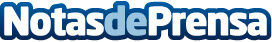 La coyuntura europea ofrece un escenario óptimo para impulsar la conexión ferroviaria entre Madrid y LisboaLa plataforma luso-española Sudoeste Ibérico en Red, que cuenta con el apoyo de más de 32.000 entidades y particulares, celebra un nuevo foro el próximo 6 de mayo en Madrid con el que busca unir compromisos políticos y territoriales para hacer realidad la conexión directa en tren entre Madrid y Lisboa siguiendo las directrices de la UEDatos de contacto:Antonio García SalasSudoeste Ibérico en Red /Coordinador609624903Nota de prensa publicada en: https://www.notasdeprensa.es/la-coyuntura-europea-ofrece-un-escenario Categorias: Madrid Extremadura Castilla La Mancha Turismo Logística Eventos Sostenibilidad Movilidad y Transporte Patrimonio Digital http://www.notasdeprensa.es